FICHA EXCLUSIVA PARA EL CURSO DE CHICLANA DE LA FRA. (CÁDIZ)Enviar datos a Mar Jiménez, taichichiclana@gmail.comTel.: 656694542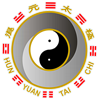 NOMBRE Y APELLIDOSTELÉFONOCORREO ELECTRÓNICONÚMERO DE SOCIO (En caso de que lo seas)VEGETARIANO/A (SÍ / NO)INTOLERANCIAS ALIMENTARIASIMPORTE TOTAL DEL CURSOFECHA DE RESERVAFECHA Y HORA DE LLEGADATIPO DE HABITACIÓN Y COMPAÑERO/A PREFERENTE (Se respetará en la medida de lo posible)OBSERVACIONES